КСП по химии, 7 классУчитель: Ли Марина НиколаевнаСпециализированная гимназия № 8 с обучением на трех языках имени М. Х. Дулати, города ШымкентаПриложение № 1. Проверь свои знанияИз перечисленных формул подчеркни одной чертой простые вещества, двумя – сложные.K2O, Be, FeS, O2, HCl, CuSO4, P, NH3, H2O, BaCl2Из перечисленных элементов в кружок обведи металлы, в треугольник – неметаллы.Na, S, C, Fe, O, H, Al, P, Li, F, N, MgСоотнеси стрелками название, символ  и произношение элементаСера		Cu		аш	Медь		Fe		эсЖелезо	H		пэКремний	S		феррумВодород	P		купрумФосфор	Si		силициумПродолжи логический рядNa, C, O, Li, S, N…..Приложение № 2Приложение № 3Приложение № 3Класс Класс 777Тема урока Тема урока Валентность. Химические формулы. Валентность. Химические формулы. Валентность. Химические формулы. Цели обучение в соответствии с учебной программойЦели обучение в соответствии с учебной программой7.1.2.11 -уметь правильно составлять формулы биэлементных химических соединений, используя названия элементов, валентность и их атомные соотношения в соединениях 7.1.2.11 -уметь правильно составлять формулы биэлементных химических соединений, используя названия элементов, валентность и их атомные соотношения в соединениях 7.1.2.11 -уметь правильно составлять формулы биэлементных химических соединений, используя названия элементов, валентность и их атомные соотношения в соединениях ХОД УРОКАХОД УРОКАХОД УРОКАХОД УРОКАХОД УРОКАЭтапы/время урокаДействия педагогаДействия педагогаДействия ученикаОцениваниеI. Начало урока(10 мин) 1. Приветствие учителя. 2. Настрой учащихся на урок: создание калоборативной среды Проверка пройденного материала: письменное задание: программированны опрос (приложение № 1) Дескриптор *знакомятся (читают условия заданий)1. определяют простые и сложные вещества по формулам;2. делят на группы (      и         - металлы - неметаллы) (пользуясь таблицей «Периодическая система химических элементов Д.И. Менделеева»);3. соотносят название, символ и произношение элементов4. анализируют продолжение ряда элементов1. Приветствие учителя. 2. Настрой учащихся на урок: создание калоборативной среды Проверка пройденного материала: письменное задание: программированны опрос (приложение № 1) Дескриптор *знакомятся (читают условия заданий)1. определяют простые и сложные вещества по формулам;2. делят на группы (      и         - металлы - неметаллы) (пользуясь таблицей «Периодическая система химических элементов Д.И. Менделеева»);3. соотносят название, символ и произношение элементов4. анализируют продолжение ряда элементов1. Определение своего состояния  по «Термометру настроения»Выполнение заданий (по индивидуальным карточкам). Устная похвала, при необходимости комментарии, для поднятия настроения  ФО письменного задания: учитель собирает работы, оценивает к следующему урокуII. Середина урокаОзнакомление с новой темой.Актуализация знанийУчитель на доске выводит слайд с формулами веществ:  Произношение, символы, названиеВопрос учителя: поясните, что мы видим на слайде?ДескрипторОпределяют, что на слайде записаны формулы простых и сложных веществприходят к выводу, что химическая формула показывает состав, имеет название и условную записьзадаются вопросом о назначении цифры возле элемента или его отсутствие2. Объяснение учителя (развитие навыка слушания и понимания)Учитель предлагает учащимся составить  определение химической формулы, корректирует ее и сверяют с эталоном в учебнике и записывают определение в тетради. Химическая формула – это условная запись состава вещества посредством химических знаков и индексов.Индекс – это маленькая цифра справа внизу от химического знака элемента, которая показывает число атомов данного элемента в молекуле.химическая формулаP2O5 химический знак                                             индексыЗадание № 1. химический диктант: работа с классом – записать формулыдва атома алюминия и три атома кислородаодин атом углерода и два атома кислородаодин атом натрия и один атом водородадва атома хлора и семь атомов кислорода* 5 молекул, содержащих два атома водорода и один атом кислорода*вещество состоит из кальция, углерода и кислорода в соотношении атомов 1:1:3 ДескрипторЗакрепляют знания о записи двухатомных молекул простых веществ. Составляют химические формулы по соотношениям атомов в молекуле  Проверяют правильность написания по эталону учителя3.   Изучение нового материала с использованием метода проблемного обучения «Эвристическая беседа». Скорее всего у каждого из вас возникает вопрос: отсутсвие и наличие индексов в формуле и их значение? Давайте об этом порассуждаем: в молекуле воды на один атом кислорода приходится два атома водорода. Это можно обьяснить новым для вас понятием:  способностью  атомов присоединять к себе определенное число других атомов. То есть каждый атом имеет возможность присоединять и удерживать строго определенное число других атомов. Эта способность в химии получила название – ВАЛЕНТНОСТЬ .Вывод формулируется вместе с учащимися: химические формулы составляют с учетом валентности.Работа с учебником:  таблица 14 стр 94.Сделать вывод о видах валентности и продолжить таблицу валентности. 4. Объяснение с комментированием: А) Составление формул бинарных соединений по валентности.Учитель задает вопрос: какие соединения называются бинарными?Учитель показывает на доске, как работать с алгоритмом, составляя формулу Р2O5. (приложение № 3) Закрепление: по образцу составьте формулы следующих соединений (работа в парах, проверка по эталону)Кальция с кислородомНатрий  с водородом Алюминия с кислородомЖелезо (II) с кислородомЖелезо(III)  с кислородом ДескрипторСоставляют формулы бинарных соединенийЧитают формулыБ) Определение валентности элементов по формулам их соединенийУчитель: решим обратную задачуЗадание:Mn2O7 –определить валентность по формуле. Ваши предложения? (Мозговой штурм)ДескрипторПредлагают различные способыФормулируют обратный алгоритм определения валентности по схеме                                              Х   IIMn2O7 –X = (II * 7) / 2 , X = VIIЗакрепление: определить валентность элементов в формулахHCl, ZnO, PH3, CH4, SO3ДескрипторЗнают валентность водорода и кислородаОпределяют валентность элементов в бинарных соединениях по образцуОтрабатывают навыки чтения формулОзнакомление с новой темой.Актуализация знанийУчитель на доске выводит слайд с формулами веществ:  Произношение, символы, названиеВопрос учителя: поясните, что мы видим на слайде?ДескрипторОпределяют, что на слайде записаны формулы простых и сложных веществприходят к выводу, что химическая формула показывает состав, имеет название и условную записьзадаются вопросом о назначении цифры возле элемента или его отсутствие2. Объяснение учителя (развитие навыка слушания и понимания)Учитель предлагает учащимся составить  определение химической формулы, корректирует ее и сверяют с эталоном в учебнике и записывают определение в тетради. Химическая формула – это условная запись состава вещества посредством химических знаков и индексов.Индекс – это маленькая цифра справа внизу от химического знака элемента, которая показывает число атомов данного элемента в молекуле.химическая формулаP2O5 химический знак                                             индексыЗадание № 1. химический диктант: работа с классом – записать формулыдва атома алюминия и три атома кислородаодин атом углерода и два атома кислородаодин атом натрия и один атом водородадва атома хлора и семь атомов кислорода* 5 молекул, содержащих два атома водорода и один атом кислорода*вещество состоит из кальция, углерода и кислорода в соотношении атомов 1:1:3 ДескрипторЗакрепляют знания о записи двухатомных молекул простых веществ. Составляют химические формулы по соотношениям атомов в молекуле  Проверяют правильность написания по эталону учителя3.   Изучение нового материала с использованием метода проблемного обучения «Эвристическая беседа». Скорее всего у каждого из вас возникает вопрос: отсутсвие и наличие индексов в формуле и их значение? Давайте об этом порассуждаем: в молекуле воды на один атом кислорода приходится два атома водорода. Это можно обьяснить новым для вас понятием:  способностью  атомов присоединять к себе определенное число других атомов. То есть каждый атом имеет возможность присоединять и удерживать строго определенное число других атомов. Эта способность в химии получила название – ВАЛЕНТНОСТЬ .Вывод формулируется вместе с учащимися: химические формулы составляют с учетом валентности.Работа с учебником:  таблица 14 стр 94.Сделать вывод о видах валентности и продолжить таблицу валентности. 4. Объяснение с комментированием: А) Составление формул бинарных соединений по валентности.Учитель задает вопрос: какие соединения называются бинарными?Учитель показывает на доске, как работать с алгоритмом, составляя формулу Р2O5. (приложение № 3) Закрепление: по образцу составьте формулы следующих соединений (работа в парах, проверка по эталону)Кальция с кислородомНатрий  с водородом Алюминия с кислородомЖелезо (II) с кислородомЖелезо(III)  с кислородом ДескрипторСоставляют формулы бинарных соединенийЧитают формулыБ) Определение валентности элементов по формулам их соединенийУчитель: решим обратную задачуЗадание:Mn2O7 –определить валентность по формуле. Ваши предложения? (Мозговой штурм)ДескрипторПредлагают различные способыФормулируют обратный алгоритм определения валентности по схеме                                              Х   IIMn2O7 –X = (II * 7) / 2 , X = VIIЗакрепление: определить валентность элементов в формулахHCl, ZnO, PH3, CH4, SO3ДескрипторЗнают валентность водорода и кислородаОпределяют валентность элементов в бинарных соединениях по образцуОтрабатывают навыки чтения формулРабота в парах (обсуждение в группе заданного вопроса)Работа с текстом учебникаВыполнение задания в рабочей тетрадиРабота с учебником: найти определение в учебники и записать в тетрадь. Прочитайте его друг другу. Запись в тетради информацию от учителя (приложение № 2) Составляют формулы бинарных соединенийЧитают формулыПредлагают различные способы(беседа) Работа с комментированием ФО: похвала в устной формеФО:  ответы выводятся на слайдПроводят самооценивание сигналами(все правильные – отлично1 ошибка – хорошо2 ошибки – слушай внимательно3 ошибки – вперед за лидерами)ФО: «+ » и «-»ФО: похвала в устной формеФО: сигналамиIII. Конец урокаРефлексия:Беседа с учащимисяДостигли ли цели урока?Учащимся представляется возможность сделать самооценку своей деятельности на уроке.Прикрепите карточки с первыми буквами ваших имен на «Лестницу успеха», оценив вашу деятельность на уроке, уровень приобретенных знаний и умений. 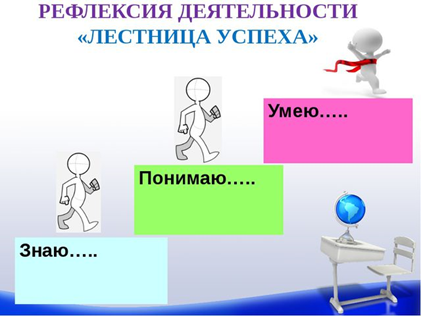 Использование данного приема позволяет развитию самооценки учащихся, учителю - выявить успешность проведения урока и стартовое начало для планирования следующего урока Задание на дом: параграф учебника, упражнения.Рефлексия:Беседа с учащимисяДостигли ли цели урока?Учащимся представляется возможность сделать самооценку своей деятельности на уроке.Прикрепите карточки с первыми буквами ваших имен на «Лестницу успеха», оценив вашу деятельность на уроке, уровень приобретенных знаний и умений. Использование данного приема позволяет развитию самооценки учащихся, учителю - выявить успешность проведения урока и стартовое начало для планирования следующего урока Задание на дом: параграф учебника, упражнения.Определяют уровень усвоения темыСамооцениваниеАлгоритм составления формулы по валентностиПример1. Записать химические знаки элементов, входящих в состав соединения, и указать их валентности.P ..O..2. Записываем валентности VIIP ..O..3. Определить НОК чисел, обозначающих валентность обоих элементов.V  IIP ..O..104. Разделить НОК на валентность каждого элемента, полученные числа обозначают индексы соответствующих элементов.10 : II = 510 : V = 25. Записать полученные индексы справа внизу у знаков химических элементов.V IIP2O56. Сделайте проверку, то есть подсчитайте число единиц валентностей каждого элементаVIIP2O5(10=10)